Lorenzo FabianiSi è diplomato in violino e in viola al Conservatorio “F. Morlacchi” di Perugia con il massimo dei voti. Si è perfezionato in Italia con P. Vernikov e Z. Gilels (Accademia di Portogruaro), a Vienna con E. Chugajeva e ad Augsburg con Lydia Dubrovskaja presso l’Hochschule für Musik Nürnberg-Augsburg, dove ha conseguito il “Kuenstlerisches Diplom”. Ha inoltre frequentato l’Accademia di Perfezionamento del Teatro alla Scala per Professori d’Orchestra, l’Accademia del Trio di Trieste a Duino e i corsi del M° Giuranna presso l’Accademia W. Stauffer di Cremona. Già giovanissimo, durante i suoi studi, ha fatto parte della Wiener Jeunesse Orchester (Orchestra giovanile Viennese) e ha suonato come spalla dei secondi con l’Orchestra Sinfonica della Musikhochschule di Augsburg e come primo violino di spalla con l’Orchestra dell’Accademia del Teatro alla Scala in numerosi concerti sia al Teatro alla Scala sia al Teatro degli Arcimboldi. Dal 2002 ha svolto una intensa attività orchestrale collaborando con l’orchestra dell’Accademia Nazionale di S. Cecilia di Roma, l’orchestra Haydn di Bolzano e Trento, l’orchestra Sinfonica della RAI di Torino e l’orchestra Filarmonica Toscanini (poi Symphonica Toscanini), suonando sotto la guida dei maggiori direttori del nostro tempo: E. Inbal, C. Dutoit, M. Rostropovich, M.W. Chung, G. Pretre, Y. Temirkanov, K.Masur, Z. Metha, L. Maazel e con solisti come M. Vengerov, S. Krilov, S. Bunin, U.Ughi, J. Fischer, Jundi Li, G. Saham. Con le suddette orchestre ha effettuato tournèe in Europa, America, Cina, Giappone, Medio Oriente suonando nelle più importanti sale del mondo: “Parco della Musica” di Roma, “Lingotto” di Torino, “Tonhalle” di Zurigo, “Kongresshaus” di Lucerna, “Opera Garnier” di Parigi, “Auditori” di Barcellona, Teatro Nazionale di Madrid, “Suntory Hall” di Tokyo, “Festival Hall” di Osaka, “Henry Crown Symphony Hall” di Gerusalemme, “Kennedy Center” di Washington, “Sala delle Colonne” e Sala Tchaikowskij di Mosca, Teatro “Colon” di Buenos Aires, Chicago Symphony Hall, Boston Symphony Hall, “Lincoln Center” di New York (in un concerto in cui la Symphonica Toscanini e la New York Philharmonic hanno suonato congiunte in memoria del M° Arturo Toscanini sotto la direzione del M° L. Maazel). Ha suonato come primo violino di spalla con l’Orchestra Internazionale d’Italia, con il Teatro Lirico Sperimentale di Spoleto, con “Roma Sinfonietta”, con la Camerata del Titano di San Marino. Dal 2009 al 2016 è stato membro dei “Solisti Aquilani” suonando come concertino dei primi violini e spalla.Dal 2019 collabora con il PMCE (Parco della Musica Contemporanea Ensemble).Svolge un’intensa attività anche come solista e camerista, che lo ha portato ad esibirsi in varie formazioni per associazioni musicali italiane ed estere con partners quali Dora Schwarzberg, Carlo Maria Parazzoli, Marco Fiorini, Daniele Orlando, Marco Serino, Simone Briatore, Francesco Peverini, Luca Sanzò, Francesco Pepicelli, Vincenzo Mariozzi, Michelangelo Carbonara, Ginevra Petrucci. Come solista si è esibito con le orchestre: “Armonica Temperanza”, “John Cabot Chamber Orchestra”, Camerata del Titano di San Marino.Ha registrato per Radio Classica e ha inciso per “Brillant Classics” e Bongiovanni-Bologna. Da anni si dedica all’insegnamento del violino nelle scuole pubbliche e private. Attualmente Direttore Artistico dell’Accademia Musicale Sherazade di Roma, tra i suoi allievi ci sono giovani vincitori di concorsi nazionali e internazionali (“Grumiaux International Competition”, Gewa Young Contest, “Massimo Marin International Violin Competition”, Premio Crescendo di Firenze, Concorso Internazionale “Marie Cantagrill” di Taurignan-Vieux, Borsa di studio “Maura Giorgietti” della Filarmonica della Scala, Concorso Valsesia Musica. Molti allievi sono stati ammessi nei più importanti Conservatori e Accademie di perfezionamento italiane ed estere (Conservatorio di Vienna, Accademia W. Stauffer di Cremona, Guidhall School di Londra, Royal College di Glasgow, Hochschule di Vienna e Graz).  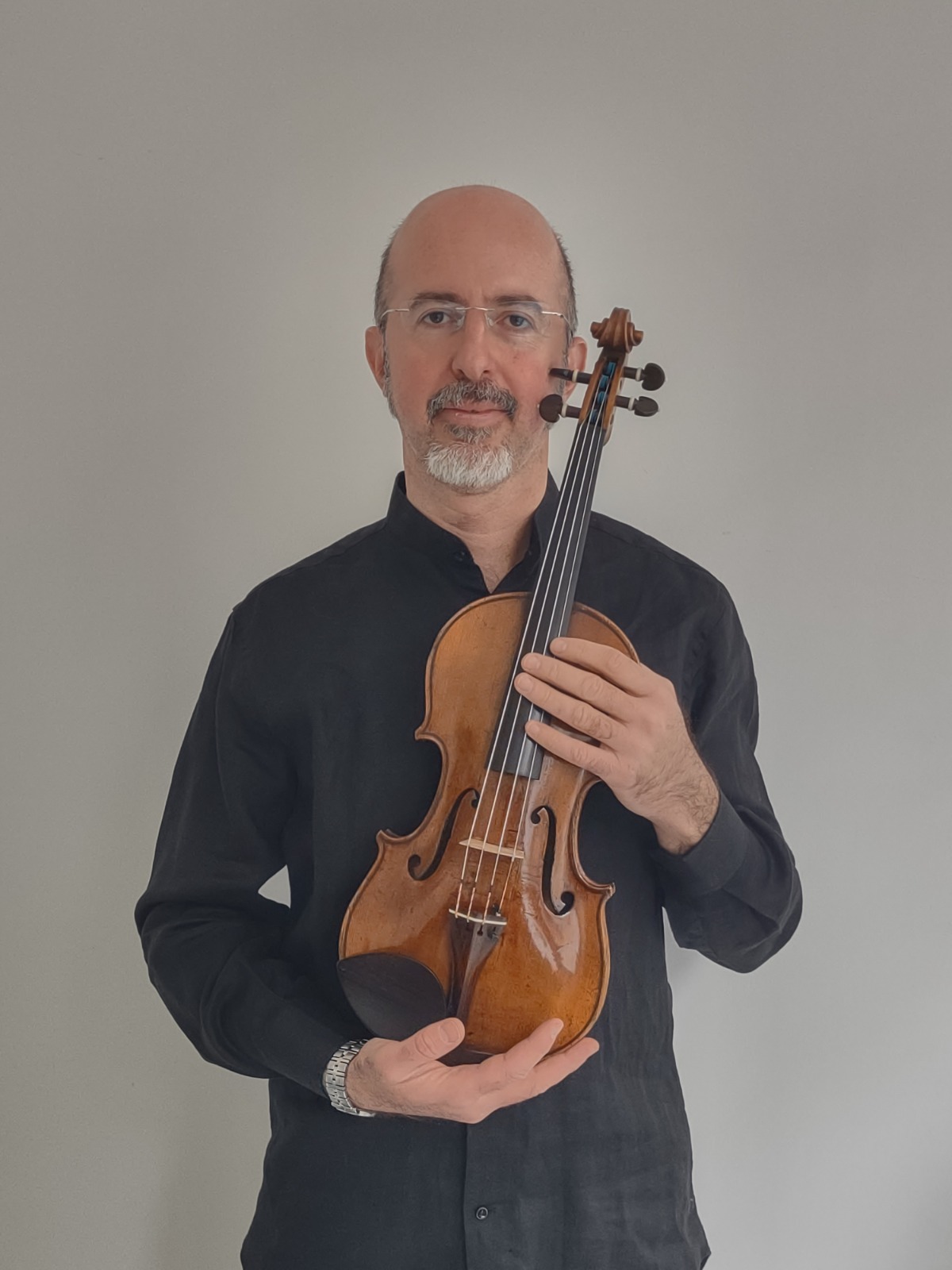 